УТВЕРЖДАЮ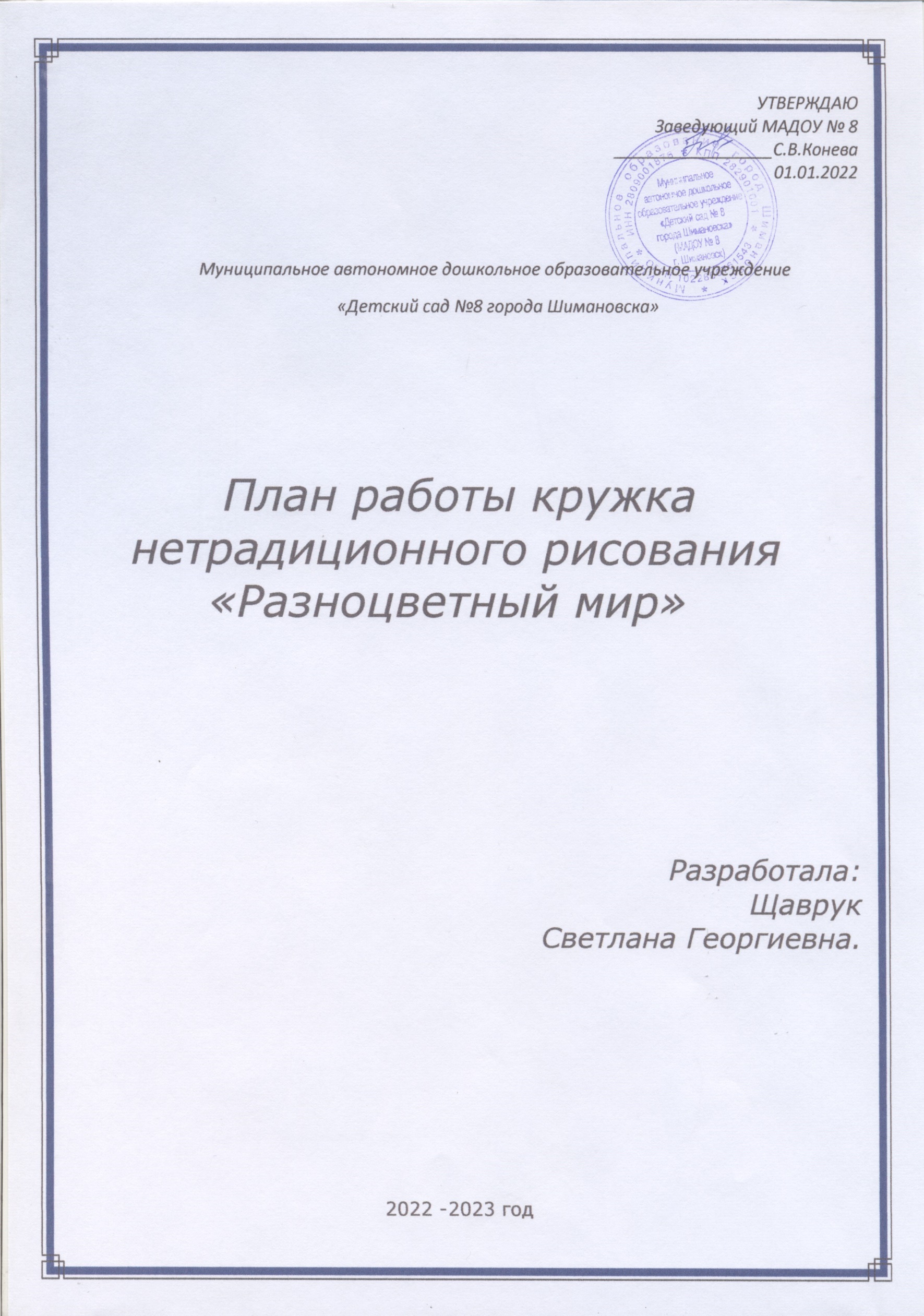 Заведующий МАДОУ № 8_________________С.В.Конева01.01.2022Муниципальное автономное дошкольное образовательное учреждение «Детский сад №8 города Шимановска»      План работы кружка    нетрадиционного рисования     «Разноцветный мир»                       Разработала:Щаврук                      Светлана Георгиевна.                                      2022 -2023 годФормирование творческой личности - одна из важных задач педагогической теории и практики на современном этапе. Эффективней начинается её развитие с дошкольного возраста. Как говорил В. А. Сухомлинский: “Истоки способностей и дарования детей на кончиках пальцев. От пальцев, образно говоря, идут тончайшие нити-ручейки, которые питает источник творческой мысли. Другими словами, чем больше мастерства в детской руке, тем умнее ребёнок”. Как утверждают многие педагоги - все дети талантливы. Поэтому необходимо, вовремя заметить, почувствовать эти таланты и постараться, как можно раньше дать возможность детям проявить их на практике, в реальной жизни. Развивая с помощью взрослых художественно-творческие способности, ребёнок создаёт новые работы (рисунок, аппликация). Придумывая что-то неповторимое, он каждый раз экспериментирует со способами создания объекта. Дошкольник в своём эстетическом развитии проходит путь от элементарного наглядночувственного впечатления до создания оригинального образа (композиции) изобразительно - выразительными средствами. Таким образом, необходимо создавать базу для его творчества. Чем больше ребёнок видит, слышит, переживает, тем значительнее и продуктивнее, станет деятельность его воображения.Нетрадиционные техники рисования демонстрируют необычные сочетания материалов и инструментов. Несомненно, достоинством таких техник является универсальность их использования. Технология их выполнения интересна и доступна как взрослому, так и ребенку.Именно поэтому, нетрадиционные методики очень привлекательны для детей, так как они открывают большие возможности выражения собственных фантазий, желаний и самовыражению в целом.На практике эти задачи реализуются мной через занятия кружка «Волшебный мир красок». В рамках кружковых занятий дети неограниченны в возможностях выразить в рисунках свои мысли, чувства, переживания, настроение. Использование различных приемов способствуют выработке умений видеть образы в сочетаниях цветовых пятен и линий и оформлять их до узнаваемых изображений. Занятия кружка не носят форму «изучения и обучения». Дети осваивают художественные приемы и интересные средства познания окружающего мира через ненавязчивое привлечение к процессу рисования. Занятие превращается в созидательный творческий процесс педагога и детей при помощи разнообразного изобразительного материала, который проходит те же стадии, что и творческий процесс художника. Этим занятиям отводится роль источника фантазии, творчества, самостоятельности.Проведение занятий с использованием нетрадиционных техник:
– снимает детские страхи;– увеличивает уверенность в своих силах; – формирует пространственное мышление;– подталкивает детей к творческим поискам и решениям; – знакомит с разными материалами; – развивает чувство композиции, ритма, восприятия цвета, чувство формы и объёмности; – развивает мелкую моторику рук; – развивает творческие способности, воображение и воображение. – формируется эстетическое восприятие. Занятия с использованием нетрадиционных техник рисования не утомляют детей, у них сохраняется стабильная активность, работоспособность на всех периодах занятия. Нетрадиционные техники дают возможность воспитателю выполнять индивидуальный подход к дошкольникам, учитывать их способности, интерес. Использование нетрадиционных техник способствует умственному развитию дошкольника, психических процессов и эмоциональной сферы ребенка.В исследованиях отечественных педагогов (Никитина А. В., Давыдова Г. Н.), доказали, что данные техники рисования развивают речь дошкольников, формируют у них фантазию, приносят дошкольником незабываемые впечатления и позволяют раскрыть возможность использования знакомых предметов в качестве художественных объектов. Нетрадиционные техники рисования также способствуют положительной динамике уровня развития зрительно-моторной координации, развитию мелкой моторики пальцев рук, способствует. Данные техники требуют от исполнителей точности, быстроты движений, усидчивости, мышления, воображения, памяти. Занятия с нетрадиционными техниками формирует мотивацию, поднимает настроение и является эффективным средством эстетического воспитания. Успех обучения нетрадиционным техникам зависит от того, какие способы и приемы применяет воспитатель, чтобы донести до детей содержание, выработать у дошкольников мастерство, умениеПрактика использования нетрадиционных техник рисования в ДОО показывает, что данные техники приносят дошкольникам радость. Они с наслаждением выписывают различные фигуры, не ощущая при этом проблем в исполнении, нравится им сама процедура рисования. И чем правильнее и интереснее выходит движение и объект, тем им больше хочется изображать, показывая собственный результат, привлекая интерес взрослых.Таким образом, нетрадиционные техники рисования — это в своем роде некая игра, которая позволяет дошкольникам чувствовать себя свободнее, смелее, непосредственнее, развивает воображение и фантазию, дает возможность дошкольникам самовыражению. Нетрадиционных техник рисования насчитывается большое количество, использование которых педагог определяет возрастными особенностями дошкольника, а также выбором методических целей.
Что дает ребенку необычное рисование?Эстетическое удовольствие от процесса и результата;Развитие мелкой моторики;Полет фантазии и развитие воображения;Возможность выразить свой взгляд на мир;Дает свободу и воспитывает смелость;Развивает чувство композиции, цветовосприятия, ритма, колорита;Расширяет кругозор;Развивает интеллект и нестандартное мышление;Тренирует пространственное мышление;Показывает методы использования разнообразных материалов;Дает уверенность в своих способностях и силах.План работы Октябрь.Тема «Лес точно терем расписной» (пейзаж)Тема «Осенний натюрморт»Тема «Осенний букет»Тема «Фруктовая корзинка»Ноябрь.   1.Тема «Зайчик»   2.Тема «Ветка рябины»    3.Тема «Снегопад» (пейзаж)   4.Тема «Красивые цветы. Букет для мамы» Декабрь.Тема «Снегири (синицы) на ветке»Тема «Зимние забавы. Весёлый снеговик»Тема «Дремлет лес под сказку сна» (пейзаж)Тема «Новогодняя ель» Январь.Тема «Волшебное окно. Морозные узоры»Тема «Наши любимые питомцы. Кошечка»Тема «Белая береза…» (пейзаж) Февраль.Тема «Белый медведь и северное сияние»Тема «Подводный мир»Тема «Стоят деревья в инеи» (пейзаж)Тема «Пингвины»  МартТема «Тюльпаны для мамы»Тема «Белочка»Тема «Витаминки»Тема «Чебурашка»   АпрельТема «Весна в лесу» (пейзаж)Тема «Удивительный космос»«Медведи в лесу»«Капель»МайТема «Весенние цветы»Тема «День победы» (открытка)Тема «Цветут сады» (пейзаж)Тема «Одуванчики»